Maths Long term planner  Year 3 Cycle B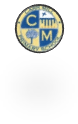 Maths Long term planner  Year 3 Cycle BMaths Long term planner  Year 3 Cycle BMaths Long term planner  Year 3 Cycle BMaths Long term planner  Year 3 Cycle BMaths Long term planner  Year 3 Cycle BMaths Long term planner  Year 3 Cycle BMaths Long term planner  Year 3 Cycle BMaths Long term planner  Year 3 Cycle BMaths Long term planner  Year 3 Cycle BMaths Long term planner  Year 3 Cycle BMaths Long term planner  Year 3 Cycle BMaths Long term planner  Year 3 Cycle BMaths Long term planner  Year 3 Cycle BMaths Long term planner  Year 3 Cycle BMaths Long term planner  Year 3 Cycle BMaths Long term planner  Year 3 Cycle BMaths Long term planner  Year 3 Cycle BMaths Long term planner  Year 3 Cycle BMaths Long term planner  Year 3 Cycle BTermWeek 1Week 1Week 1Week 2Week 3Week 3Week 3Week 4Week 4Week 4Week 5Week 5Week 5Week 6Week 7Week 7Week 7Week 8Week 8AutumnPlace Value (15) Place Value (15) Place Value (15) Place Value (15) Place Value (15) Place Value (15) Place Value (15) Addition and Subtraction (25)Addition and Subtraction (25)Addition and Subtraction (25)Addition and Subtraction (25)Addition and Subtraction (25)Addition and Subtraction (25)Addition and Subtraction (25)Addition and Subtraction (25)Addition and Subtraction (25)Addition and Subtraction (25)Addition and Subtraction (25)Addition and Subtraction (25)AutumnMultiplication & Division A (20)Multiplication & Division A (20)Multiplication & Division A (20)Multiplication & Division A (20)Multiplication & Division A (20)Multiplication & Division A (20)Multiplication & Division A (20)Multiplication & Division A (20)Multiplication & Division A (20)Multiplication & Division A (20)Multiplication & Division A (20)TestsTestsMultiplication & Division B (5)Multiplication & Division B (5)3 daysGAP3 daysGAPSpringMultiplication & Division B (5)Multiplication & Division B (5)Multiplication & Division B (5)Musical Maths Week – GAP objectivesMultiplication & Division B (5)Multiplication & Division B (5)Multiplication & Division B (5)Multiplication & Division B (5)Length & Perimeter (10)Length & Perimeter (10)Length & Perimeter (10)Length & Perimeter (10)Length & Perimeter (10)SpringLength & Perimeter (5)Length & Perimeter (5)Fractions A (10)Fractions A (10)Fractions A (10)Fractions A (10)Fractions A (10)Fractions A (10)TestsTestsFractions A (5)Fractions A (5)Fractions A (5)Mass & capacity (5)Mass & capacity (5)SummerMass & capacity (5)Mass & capacity (5)Mass & capacity (5)Mass & capacity (5)Mass & capacity (5)Fractions B (10)Fractions B (10)Fractions B (10)Fractions B (10)Fractions B (10)Fractions B (10)Money (5)Time (5)Time (5)SummerTime (10)Time (10)Time (10)Time (10)Shape (10)Shape (10)Shape (10)Tests Tests Tests Tests Statistics (10)Statistics (10)Statistics (10)Statistics (10)Focus Focus Statistics Statistics Test weeksTest weeksTest weeksMeasuresMeasuresMeasuresNumberNumberNumberNumberReview time/GAPReview time/GAPReview time/GAPGeometryGeometryGeometry